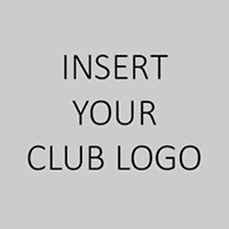 MARKETING AND COMMUNICATION MANAGERReports to: Club Secretary and CommitteePurpose of the roleThe Marketing and Communications Manager purpose is to promote and market the club in a positive light.Qualifications & Desirable CharacteristicsExperience or qualification in marketing and/or communications Effective communication skillsOrganisational skillsPositive and enthusiastic Duties & ResponsibilitiesOversee club social media platforms (management of Social Media Coordinator)Assist in the review and delivery of the communication plan and marketing plan.Assist in the review and update the Social Media Policy and other marketing and communication policies where required.Work with all areas of the club to ensure message and stories are being continually promoted and communicated.Ensure all marketing and communication tasks and KPIs are being met.Prepare marketing and communication reports for club committee.Assist with attracting and securing sponsorship.Main contact person for all media requirementsAssist committee with marketing and new business ideasTime Commitment: 1 – 3 hours per week or as requiredLast reviewed on: Next review date: Reviewed by: Approved by: 